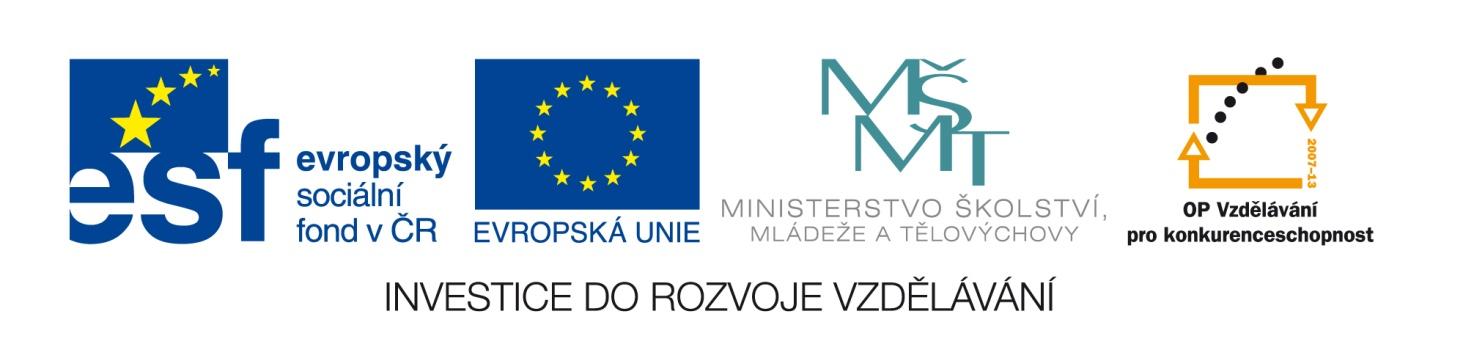 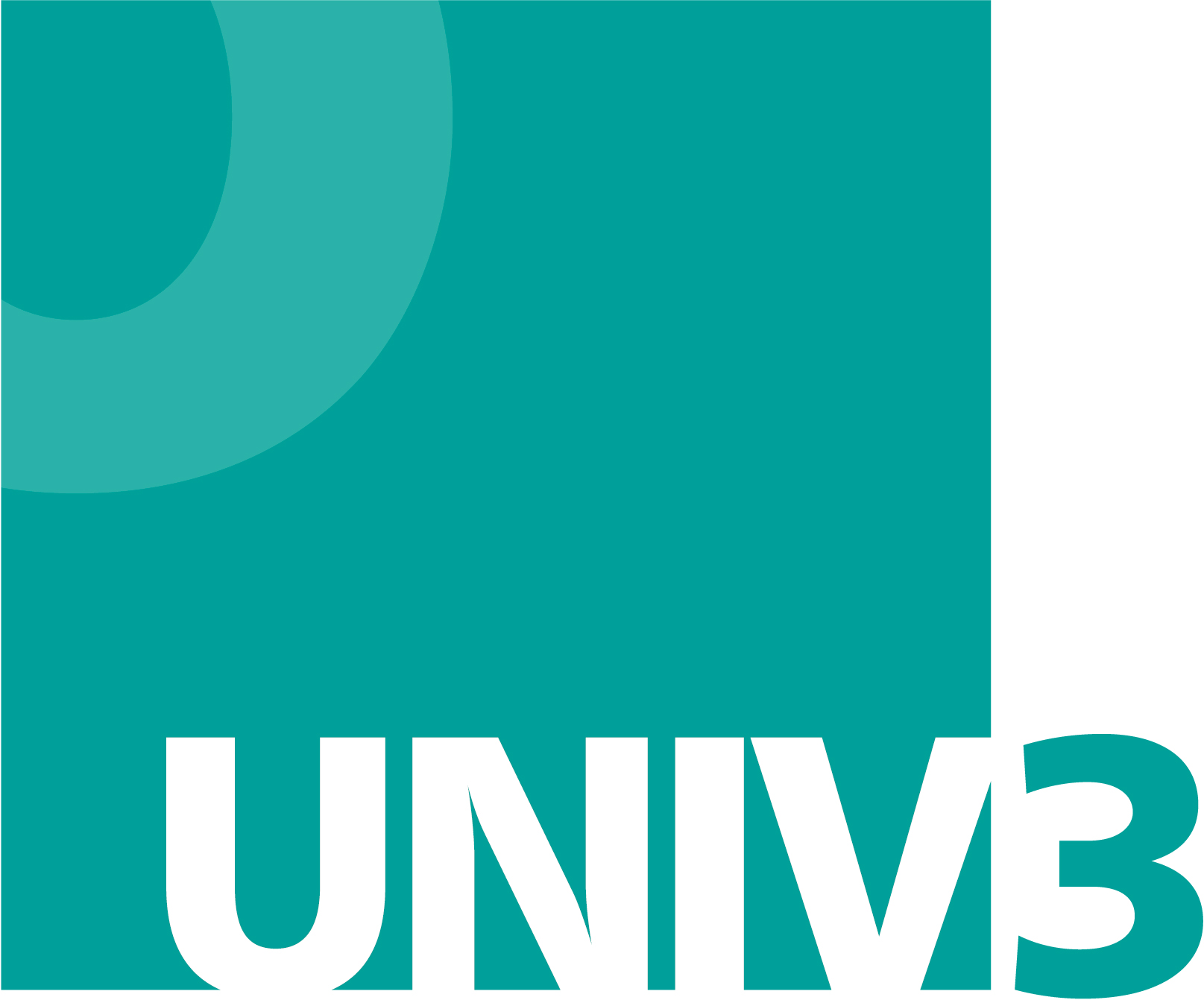 Rekvalifikační program byl vytvořen v rámci projektu UNIV 3  - Podpora procesu uznávání, který realizovalo Ministerstvo školství, mládeže a tělovýchovy ve spolupráci s Národním ústavem pro vzdělávání, školským poradenským zařízením a zařízením pro další vzdělávání pedagogických pracovníků, s finanční podporou Evropského sociálního fondu a státního rozpočtu ČR.Více informací o projektu najdete na www. nuv.cz.univ3. Vážené kolegyně, vážení kolegové,tento rekvalifikační program, který vznikl v rámci projektu UNIV 3 ve spolupráci se středními odbornými školami, je určen jako pomůcka pro vzdělávací instituce při přípravě rekvalifikačních programů k získání kvalifikace uvedené v Národní soustavě kvalifikací (NSK) a jejich akreditace.Má charakter modelového vzdělávacího programu, tzn. že se předpokládá jeho doplnění nebo úprava v návaznosti na vzdělávací podmínky školy nebo jiné vzdělávací instituce a plánovanou organizaci vzdělávání (rekvalifikačního kurzu). Zohlednit je třeba také potřeby dopracování na základě požadavků MŠMT k akreditaci a realizaci rekvalifikačních programů (www.msmt.cz/vzdelavani - další  vzdělávání).Zejména je třeba ověřit platnost kvalifikačního a hodnoticího standardu NSK dané kvalifikace, podle kterých byl rekvalifikační program vytvořen. Tzn. ověřit, zda od doby vytvoření tohoto rekvalifikačního programu nedošlo k inovaci příslušných standardů, neboť rekvalifikační program k získání profesní kvalifikace musí být v souladu s platnými standardy. Projektový tým UNIV 3 Projekt UNIV 3 – podpora procesů uznáváníREKVALIFIKAČNÍ PROGRAM  Rytec skla (28-014-H)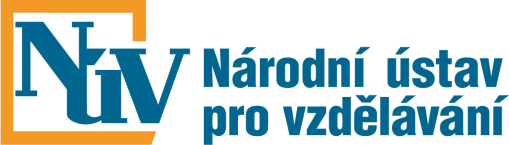 Národní ústav pro vzdělávání, školské poradenské zařízení a zařízení pro další vzdělávání pedagogických pracovníků2015Obsah1. Identifikační údaje rekvalifikačního programu	62. Profil absolventa	7Výsledky vzdělávání	7Možnosti pracovního uplatnění absolventa	73. Charakteristika rekvalifikačního programu	8Pojetí a cíle rekvalifikačního programu	8Organizace výuky	8Prostorové, materiální a technické zabezpečení výuky	8Lektorské zabezpečení výuky	8Vedení dokumentace kurzu	9Metodické postupy výuky	9Postupy hodnocení výsledků výuky	104. Učební plán	115. Moduly programu dalšího vzdělávání	12Příloha č. 1 – Rámcový rozvrh hodin vzorového výukového dne	20Příloha č. 2 – Složení zkušební komise	21Příloha č. 3 – Seznam a kvalifikace lektorů jednotlivých modulů	22Příloha č. 4 - Vzor potvrzení o účasti v akreditovaném vzdělávacím programu	23Příloha č. 5 – Způsob zjišťování zpětné vazby od účastníků	25 1. Identifikační údaje rekvalifikačního programu2. Profil absolventaCílem rekvalifikačního vzdělávacího programu je připravit absolventa na úspěšné vykonání zkoušky konané v souladu s hodnotícím standardem profesní kvalifikace Rytec skla (28-014-H), dle zákona č. 179/2006 Sb. a na řádný výkon této profesní kvalifikace v praxi.Za tímto účelem je rekvalifikační vzdělávací program vytvořen v plném souladu s kvalifikačním a hodnotícím standardem profesní kvalifikace, které jsou uvedeny v Národní soustavě kvalifikací. Uvedené standardy jsou platné od 7. 2. 2012.Výsledky vzděláváníAbsolvent programu dalšího vzdělávání je schopen:Orientovat se v normách a v technických a výtvarných podkladech pro výrobu a zpracování skla,volit postup práce a technologické podmínky při rytí skla,posuzovat kvalitu vytvářeného výrobku při rytí skla,rýt výrobky ze skla s využitím rycích nástrojů a zařízení,seřizovat, ošetřovat a udržovat pomůcky pro rytí skla.Možnosti pracovního uplatnění absolventaAbsolvent rekvalifikačního programu se uplatní na pracovní pozici Rytec skla jak v malých sklářských atelierech a dílnách, tak i ve větších provozech sklářského průmyslu. Výtvarně a řemeslně zaměřený absolvent se uplatni i při samostatné tvorbě.3. Charakteristika rekvalifikačního programu Pojetí a cíle rekvalifikačního programuRekvalifikační program umožňuje účastníkům seznámit se s technologií rytí skla a osvojit si základy technik zušlechťování skla rytím. Cílem výuky je, aby účastníci získali celkový přehled o výrobě, zpracování a dekoraci skla a komplexní znalosti celého výrobního procesu rytí. Aby byli schopni vytvořit rytý dekor na základě získaných dovedností, naučili se používat nástroje a stroje na rytí skla a pracovat s ryteckými kotouči, aby uměli předkreslovat dekory a vhodně kombinovat rytecké techniky v navrženém dekoru. 
Pro úspěšné uplatnění absolventů programu v praxi budou v průběhu výuky rozvíjeny nejen kompetence obsažené ve kvalifikačním standardu NSK, ale také měkké kompetence jako samostatnost, flexibilita, výkonnost, kooperace a dále manuální zručnost a estetické cítění. Organizace výukyRekvalifikační program se realizuje jako kurz prezenční formou.Teoretická výuka bude probíhat v odborné učebně vybavené dataprojektorem, PC s připojením na internet a učebními pomůckami.Praktická výuka bude probíhat v rytecké sklářské dílně. Praktická výuka může probíhat také na pracovištích zaměstnavatelů vybavených příslušným zařízením.Délka teoretické vyučovací hodiny činí 45 minut, délka vyučovací hodiny praktické výuky činí 60 minut. Praxe je realizována v souladu se zákoníkem práce. Výuka nepřesáhne 8 hodin denně (plus přestávky).Na začátku teoretické i praktické výuky budou účastníci seznámeni se zásadami BOZP a PO a s používáním osobních ochranných pomůcek.Prostorové, materiální a technické zabezpečení výukyPro zajištění výuky je třeba mít k dispozici minimálně následující vybavení:prostory s přísunem potřebné energie odpovídající bezpečnostním a hygienickým předpisůmvýrobní receptury a výkresovou dokumentacitechnologickou a technickou dokumentaciryteckou dílnu, která je vybavena ryteckým strojem, pomůckami k čištění výrobku, překreslovacím a rozdělovacím strojkem a pomůckami k předkreslování dekoru, sadou ryteckých syntetických kotoučů k natrhávání a jemnění a sadou lešticích kotoučů, sadou měděných kotoučů a dostatečným množstvím volného brusiva, oleje a petroleje, nástroji k úpravě profilů kotoučů a dostatečným množstvím leštivaskleněný polotovarLektorské zabezpečení výukyPožadovaná kvalifikace lektorů programu: Odborná způsobilost:vysokoškolské vzdělání v akreditovaném studijním programu studijního oboru, který odpovídá charakteru vyučovaného programu/modulů programu nebovyšší odborné vzdělání v akreditovaném vzdělávacím programu VOŠ, který odpovídá charakteru vyučovaného programu/modulů programu, nebostřední vzdělání s maturitní zkouškou v oboru vzdělání, který odpovídá charakteru vyučovaného programu/modulů programu,Pedagogická způsobilost:bakalářské vzdělání v programu v oblasti pedagogických věd zaměřeném na přípravu učitelů středních škol, neboúspěšné absolvování programu celoživotního vzdělávání uskutečňovaného VŠ, který je zaměřen na přípravu učitelů středních škol, neboúspěšně ukončený certifikovaný kurz lektora, neboúspěšně ukončené studium pedagogiky.Odborná praxe:Nejméně 2 roky odborné praxe, 3 roky pedagogické praxe (alespoň jeden lektor).Lektor praktických modulů kvalifikací na úrovni H disponuje navíc výučním listem v oboru vzdělání, který odpovídá charakteru vyučovaného programu/modulu, nebo kvalifikací učitele odborného výcviku v oboru vzdělání, který odpovídá charakteru vyučovaného programu/modulu.  .Vedení dokumentace kurzuV souvislosti s kurzem je vedena dokumentace o: zahájení vzdělávání (vstupní dotazník účastníka vzdělávání, vč. uvedení jeho identifikačních údajů a kopie dokladu o dosaženém stupni nejvyššího dosaženého vzdělání). průběhu vzdělávání („třídní kniha“, ve které bude uvedeno datum konání výuky, hodinový rozsah výuky s rozdělením na teoretickou a praktickou výuku, konkrétní obsah výuky, evidence účastníků výuky, jméno a podpis vyučujícího). ukončení vzdělávání (evidence účastníků u závěrečné zkoušky, kopie vydaných osvědčení – potvrzení o účasti v akreditovaném vzdělávacím programu a osvědčení o získání profesní kvalifikace). Pozn.: Tyto doklady jsou ve vzdělávací instituci uchovávány po dobu platnosti akreditace, popř. do doby ukončení kurzu zahájeného v době platnosti udělené akreditace.Kopie vydaných osvědčení jsou ve vzdělávací instituci uchovávány v souladu se zákonem o archivnictví.Vzory osvědčení a podmínky jejich vydávání jsou uvedeny na www.msmt.cz/vzdelavani - další vzdělávání/rekvalifikace.Metodické postupy výukyVýuka bude probíhat formou výkladu, instruktáže, demonstrace, praktického nácviku, samostatné práce pod dohledem lektora. Při vzdělávání dospělých se přihlíží k věku, předchozímu vzdělání a praxi účastníků s možností individuálních konzultací, využití vzdělání a praxe účastníků, propojení teoretické a praktické výuky.  .Postupy hodnocení výsledků výukyVzdělávání v jednotlivých modulech je ukončeno zápočtem.Účastníci budou hodnoceni podle kritérií (parametrů) stanovených v jednotlivých modulech a účasti ve výuce.V průběhu výuky všech modulů bude lektor pozorovat práci jednotlivých účastníků, na základě cíleného pozorování, řízeného rozhovoru s účastníky (problémového dotazování) a výsledků jejich dílčích prací rozhodne, zda účastník dosáhl požadovaných výsledků, či zda jich nedosáhl. Pokud lektor na základě svého pozorování rozhodne, že účastník disponuje všemi požadovanými kompetencemi, započte účastníkovi modul. Pokud lektor nebude přesvědčen o tom, že účastník dosáhl všech požadovaných výstupů modulu, zadá účastníkovi úkol, na jehož splnění bude mít účastník novou možnost prokázat, že potřebnými kompetencemi skutečně disponuje. Jestliže absolvent dosáhne alespoň 80% účasti na vzdělávání (v kurzu), vystaví se mu Potvrzení o účasti v akreditovaném vzdělávacím programu.Vzdělávání v rekvalifikačním programu je ukončeno vykonáním zkoušky dle zákona č. 179/2006 Sb., o ověřování a uznávání výsledků dalšího vzdělávání, ve znění pozdějších předpisů. Dokladem o úspěšném vykonání zkoušky je Osvědčení o získání profesní kvalifikace.4. Učební plán Optimální trajektorie:Vysvětlivky: Šipka mezi kódy modulů () znamená, že modul za šipkou může být studován až po absolvování modulu před šipkou. Lomítko mezi moduly (/) znamená, že dané moduly mohou být studovány v libovolném pořadí nebo souběžně. Použití závorek znamená, že označená skupina modulů je soudržným celkem z hlediska závaznosti či volitelnosti pořadí.5. Moduly programu dalšího vzdělávání Příloha č. 1 – Rámcový rozvrh hodin vzorového výukového dne Příloha č. 2 – Složení zkušební komise Příloha č. 3 – Seznam a kvalifikace lektorů jednotlivých modulů Příloha č. 4 - Vzor potvrzení o účasti v akreditovaném vzdělávacím programu Název a adresa vzdělávacího zařízeníVzdělávací program akreditován MŠMT dne ………… pod čj.: ……………….potvrzenío ÚČASTI V AKREDITOVANÉM VZDĚLÁVACÍM PROGRAMUpo ukončení vzdělávacího programu rekvalifikačního kurzu, podle vyhl. MŠMT č. 176/2009 Sb., kterou se stanoví náležitosti žádosti o akreditaci vzdělávacího programu, organizace vzdělávání v rekvalifikačním zařízení a způsob jeho ukončení.Jméno, Příjmení, titul účastníka kurzuDatum a místo narozeníAbsolvoval (a) rekvalifikační program: Rytec skla (28-014-H)pro pracovní činnost: Rytec sklaKurz proběhl v období od ……….…. do …………… V rozsahu		- na teorii  				 …  vyučovacích hodin			- na praxi 				 …   hodinVzdělávací program obsahoval tyto předměty (moduly):………………………..	….  hodin……………………….                                                                               ….  hodin……………………….                                                                               ….  hodinDle vyhlášky MŠMT č. 176/2009 Sb. toto osvědčení o účasti v akreditovaném vzdělávacím programu nenahrazuje doklad o úspěšném absolvování odborné zkoušky dle zákona č. 179/2006 Sb., o ověřování a uznávání výsledků dalšího vzdělávání.V …………………... dne ……………	…………………………………           L.S.		…..………………………….....	Eva Nováková 		Pavel Černý		garant kurzu				statutární zástupce vzdělávacího zařízeníNázev a adresa zařízeníŠkola zařazena do rejstříku škol a školských zařízení/Studijní program akreditován MŠMT* dne ………… pod čj.: ……………….potvrzenío ÚČASTI V AKREDITOVANÉM VZDĚLÁVACÍM PROGRAMUpo úspěšném ukončení vzdělávacího programu rekvalifikačního kurzu realizovaného dle § 108, odst. 2, písm. c) zákona č. 435/2004 Sb. o zaměstnanosti, ve znění pozdějších předpisů, školou v rámci oboru vzdělání, který má zapsaný v rejstříku škol a školských zařízení nebo vysokou školou s akreditovaným studijním programem podle zvláštního právního předpisuJméno, Příjmení, titul účastníka kurzuDatum a místo narozeníAbsolvoval (a) rekvalifikační program: Rytec skla (28-014-H)pro pracovní činnost: Rytec sklaKurz proběhl v období od ……….…. do …………… V rozsahu		- na teorii  				…   vyučovacích hodin			- na praxi 				…   hodinVzdělávací program obsahoval tyto předměty (moduly):………………………..	….  hodin……………………….                                                                               ….  hodin……………………….                                                                               ….  hodinDle vyhlášky MŠMT č. 176/2009 Sb. toto osvědčení o účasti v akreditovaném vzdělávacím programu nenahrazuje doklad o úspěšném absolvování odborné zkoušky dle zákona č. 179/2006 Sb., o ověřování a uznávání výsledků dalšího vzdělávání.V …………………... dne ……………	…………………………………	…..………………………….....	Eva Nováková 	Pavel Černý	garant kurzu	L.S.	statutární zástupce vzdělávacího zařízeníPříloha č. 5 – Způsob zjišťování zpětné vazby od účastníků Název vzdělávací instituceHodnocení spokojenosti s kurzemNázev rekvalifikačního programu: Termín konání kurzu (od – do):Vážená účastnice kurzu,Vážený účastníku kurzu,žádáme Vás o vyjádření Vaši spokojenosti s obsahem a průběhem tohoto rekvalifikačního kurzu.  Vaše hodnocení a názory budou použity pouze pro zkvalitnění vzdělávacího programu a další práce realizátorů kurzu, jsou zcela interní a nebude s nimi jinak nakládáno.Děkujeme                                                                   ………………………..                                                                                         Garant kurzuHodnotíte tento program za osobně přínosný?    (Odpověď zaškrtněte)AnoSpíše anoSpíše neNe 	Získali jste znalosti a dovednosti, které jste očekávali? AnoSpíše anoSpíše neNe 	Myslíte si, že získané znalosti a zkušenosti z tohoto kurzu uplatníte ve Vaší praxi?Ano	Spíše anoSpíše neNeByl pro Vás rozsah probíraného učiva dostačující?Ano	Spíše anoSpíše neNe	Byl (a) jste spokojen (a) s rozsahem a kvalitou praktické výuky?AnoSpíše anoSpíše neNeByl (a) jste spokojen (a) s rozsahem a kvalitou teoretické výuky?AnoSpíše anoSpíše neNeByl výklad učiva pro Vás dostatečně srozumitelný a názorný?AnoSpíše anoSpíše neNeKterá témata byla nejvíce zajímavá?Vyhovovala Vám organizace výuky?AnoSpíše anoSpíše neNeCo byste v programu a ve výuce zlepšil/-a?Celkové hodnocení programu (stupnice známek jako ve škole 1 - 5):Vaše další komentáře a připomínky. Zejména k označení Spíše ne, Ne.Název rekvalifikačního programuRytec skla (28-014-H)Platnost hodnotícího standardu, dle kterého byl program vytvořenPlatný od 7. 2. 2012Název vzdělávací instituceAdresa vzdělávací institucewww vzdělávací instituceKontaktní osobaTyp programu dalšího vzděláváníRekvalifikační vzdělávací program – příprava na získání profesní kvalifikace dle zákona 179/2006 Sb.Vstupní požadavky na uchazečeMinimálně základní vzděláníPodmínky zdravotní způsobilosti uchazečePodmínky zdravotní způsobilosti jsou uvedeny na www.nsp.czForma výukyPrezenční Délka výuky 180 hodin (30 hod. teoretická výuka, 150 hod. praxe)Způsob ukončení Zkouška k získání profesní kvalifikace Rytec skla (28-014-H)dle zákona č.179/2006 Sb.Získaná kvalifikaceProfesní kvalifikace Rytec skla (28-014-H)CertifikátyPotvrzení o účasti v akreditovaném vzdělávacím programuOsvědčení o získání profesní kvalifikacePracovní činnost, pro niž bude rekvalifikace uskutečňovánaRytí sklaJména garantů odborné úrovně rekvalifikace a řádného provádění závěrečných zkoušekGarant kurzuAutorizovaná osobaNázev vzdělávací instituceNázev vzdělávací instituceAdresa vzdělávací instituceAdresa vzdělávací instituceAdresa vzdělávací instituceAdresa vzdělávací instituceRytec skla (28-014-H)Rytec skla (28-014-H)Rytec skla (28-014-H)Rytec skla (28-014-H)Rytec skla (28-014-H)Rytec skla (28-014-H)Název moduluKód moduluKód moduluHodinová dotaceHodinová dotaceZpůsob ukončení moduluZpůsob ukončení moduluTeoretická výukaPraktická výukaOrientace v technických a výrobních podkladechRYS 1RYS 11010Rytí vázaným brusivemRYS 2RYS 21060zápočetzápočetRytí volným brusivemRYS 3RYS 3540zápočetzápočetRytí reliéfu – negativní, pozitivníRYS 4RYS 4540zápočetzápočetPočet hodin teoretické a praktické výuky30150Počet hodin celkem180180RYS 1 → RYS 2 → RYS 3 → RYS 4Název moduluOrientace v technických a výrobních podkladechKódRYS 1Délka modulu20 hodin (10 teorie + 10 praxe)Platnost Typ modulupovinnýVstupní předpokladyMinimálně základní vzděláníMinimálně základní vzděláníMinimálně základní vzděláníStručná anotace vymezující cíle moduluÚčastníci si osvojí znalosti o technologii výroby a zušlechťování skla a naučí se pracovat s normami, výkresovou a technickou dokumentací pro výrobu a zpracování skla. Stručná anotace vymezující cíle moduluÚčastníci si osvojí znalosti o technologii výroby a zušlechťování skla a naučí se pracovat s normami, výkresovou a technickou dokumentací pro výrobu a zpracování skla. Stručná anotace vymezující cíle moduluÚčastníci si osvojí znalosti o technologii výroby a zušlechťování skla a naučí se pracovat s normami, výkresovou a technickou dokumentací pro výrobu a zpracování skla. Stručná anotace vymezující cíle moduluÚčastníci si osvojí znalosti o technologii výroby a zušlechťování skla a naučí se pracovat s normami, výkresovou a technickou dokumentací pro výrobu a zpracování skla. Předpokládané výsledky výukyAbsolvent modulu bude schopen:Popsat technologii výroby a zpracování dutého, lisovaného a technického skla,provést rozbor parametrů uvedených na předloženém výkresu,rozhodnout podle předloženého výkresu o technologickém postupu rytí skla,posoudit předložené výkresy pro zušlechťovací provozy a rozhodnout, zda referenční vzorek kvalitou odpovídá dané technologii zušlechťování, zjistit, zda referenční vzorek odpovídá parametrům daných technickým výkresem,rozlišit u výrobku operace prvotní rafinace a broušení hran, vysvětlit pojem prvotní rafinace,určit a zjistit odpovídající druh polotovaru (suroviny), posoudit druh surovin nebo velikost a tvar polotovaru podle výrobní dokumentace.Předpokládané výsledky výukyAbsolvent modulu bude schopen:Popsat technologii výroby a zpracování dutého, lisovaného a technického skla,provést rozbor parametrů uvedených na předloženém výkresu,rozhodnout podle předloženého výkresu o technologickém postupu rytí skla,posoudit předložené výkresy pro zušlechťovací provozy a rozhodnout, zda referenční vzorek kvalitou odpovídá dané technologii zušlechťování, zjistit, zda referenční vzorek odpovídá parametrům daných technickým výkresem,rozlišit u výrobku operace prvotní rafinace a broušení hran, vysvětlit pojem prvotní rafinace,určit a zjistit odpovídající druh polotovaru (suroviny), posoudit druh surovin nebo velikost a tvar polotovaru podle výrobní dokumentace.Předpokládané výsledky výukyAbsolvent modulu bude schopen:Popsat technologii výroby a zpracování dutého, lisovaného a technického skla,provést rozbor parametrů uvedených na předloženém výkresu,rozhodnout podle předloženého výkresu o technologickém postupu rytí skla,posoudit předložené výkresy pro zušlechťovací provozy a rozhodnout, zda referenční vzorek kvalitou odpovídá dané technologii zušlechťování, zjistit, zda referenční vzorek odpovídá parametrům daných technickým výkresem,rozlišit u výrobku operace prvotní rafinace a broušení hran, vysvětlit pojem prvotní rafinace,určit a zjistit odpovídající druh polotovaru (suroviny), posoudit druh surovin nebo velikost a tvar polotovaru podle výrobní dokumentace.Předpokládané výsledky výukyAbsolvent modulu bude schopen:Popsat technologii výroby a zpracování dutého, lisovaného a technického skla,provést rozbor parametrů uvedených na předloženém výkresu,rozhodnout podle předloženého výkresu o technologickém postupu rytí skla,posoudit předložené výkresy pro zušlechťovací provozy a rozhodnout, zda referenční vzorek kvalitou odpovídá dané technologii zušlechťování, zjistit, zda referenční vzorek odpovídá parametrům daných technickým výkresem,rozlišit u výrobku operace prvotní rafinace a broušení hran, vysvětlit pojem prvotní rafinace,určit a zjistit odpovídající druh polotovaru (suroviny), posoudit druh surovin nebo velikost a tvar polotovaru podle výrobní dokumentace.Učivo / obsah výukyTechnologie výroby a zpracování dutého, lisovaného a technického sklasklo a jeho vlastnostirozdělení druhů skel podle složení a použitívýroba a zpracování jednotlivých druhů sklaTechnologie rytí skla, suroviny a polotovaryVýrobní dokumentace a normydruhy dokumentacepráce s výkresy a technickou dokumentacíUčivo / obsah výukyTechnologie výroby a zpracování dutého, lisovaného a technického sklasklo a jeho vlastnostirozdělení druhů skel podle složení a použitívýroba a zpracování jednotlivých druhů sklaTechnologie rytí skla, suroviny a polotovaryVýrobní dokumentace a normydruhy dokumentacepráce s výkresy a technickou dokumentacíUčivo / obsah výukyTechnologie výroby a zpracování dutého, lisovaného a technického sklasklo a jeho vlastnostirozdělení druhů skel podle složení a použitívýroba a zpracování jednotlivých druhů sklaTechnologie rytí skla, suroviny a polotovaryVýrobní dokumentace a normydruhy dokumentacepráce s výkresy a technickou dokumentacíUčivo / obsah výukyTechnologie výroby a zpracování dutého, lisovaného a technického sklasklo a jeho vlastnostirozdělení druhů skel podle složení a použitívýroba a zpracování jednotlivých druhů sklaTechnologie rytí skla, suroviny a polotovaryVýrobní dokumentace a normydruhy dokumentacepráce s výkresy a technickou dokumentacíPostupy výukyVýklad, demonstrace, práce s dokumentací a referenčním vzorkemPostupy výukyVýklad, demonstrace, práce s dokumentací a referenčním vzorkemPostupy výukyVýklad, demonstrace, práce s dokumentací a referenčním vzorkemPostupy výukyVýklad, demonstrace, práce s dokumentací a referenčním vzorkemZpůsob ukončení moduluModul je ukončen zápočtem. Podkladem je účast na vzdělávání a dosažení stanovených výsledků vzdělávání. V průběhu výuky bude lektor pozorovat práci jednotlivých účastníků, na základě cíleného pozorování, řízeného rozhovoru (problémového dotazování) a výsledků dílčích úkolů rozhodne, zda účastník dosáhl požadovaných výsledků, či zda jich nedosáhl. Pokud lektor nebude přesvědčen o tom, že účastník všech požadovaných výstupů modulu skutečně dosáhl, zadá účastníkovi úkol, na kterém účastník prokáže/neprokáže, že potřebnými výstupy disponuje.Způsob ukončení moduluModul je ukončen zápočtem. Podkladem je účast na vzdělávání a dosažení stanovených výsledků vzdělávání. V průběhu výuky bude lektor pozorovat práci jednotlivých účastníků, na základě cíleného pozorování, řízeného rozhovoru (problémového dotazování) a výsledků dílčích úkolů rozhodne, zda účastník dosáhl požadovaných výsledků, či zda jich nedosáhl. Pokud lektor nebude přesvědčen o tom, že účastník všech požadovaných výstupů modulu skutečně dosáhl, zadá účastníkovi úkol, na kterém účastník prokáže/neprokáže, že potřebnými výstupy disponuje.Způsob ukončení moduluModul je ukončen zápočtem. Podkladem je účast na vzdělávání a dosažení stanovených výsledků vzdělávání. V průběhu výuky bude lektor pozorovat práci jednotlivých účastníků, na základě cíleného pozorování, řízeného rozhovoru (problémového dotazování) a výsledků dílčích úkolů rozhodne, zda účastník dosáhl požadovaných výsledků, či zda jich nedosáhl. Pokud lektor nebude přesvědčen o tom, že účastník všech požadovaných výstupů modulu skutečně dosáhl, zadá účastníkovi úkol, na kterém účastník prokáže/neprokáže, že potřebnými výstupy disponuje.Způsob ukončení moduluModul je ukončen zápočtem. Podkladem je účast na vzdělávání a dosažení stanovených výsledků vzdělávání. V průběhu výuky bude lektor pozorovat práci jednotlivých účastníků, na základě cíleného pozorování, řízeného rozhovoru (problémového dotazování) a výsledků dílčích úkolů rozhodne, zda účastník dosáhl požadovaných výsledků, či zda jich nedosáhl. Pokud lektor nebude přesvědčen o tom, že účastník všech požadovaných výstupů modulu skutečně dosáhl, zadá účastníkovi úkol, na kterém účastník prokáže/neprokáže, že potřebnými výstupy disponuje.Parametry pro hodnocení výsledků výukyParametry pro hodnocení výsledků výukyParametry pro hodnocení výsledků výukyParametry pro hodnocení výsledků výukyDoporučená literatura pro lektoryCABEJŠEK, M. Zušlechťování skla. 1. vydání. Praha: L+P Publishing, 2004. 152 str. ISBN 80-239-4265.DVOŘÁK, S., a kolektiv. Foukač dutého skla. 1. vydání. Praha: SNTL, 1970. 04-813-70.BLUMENTRITT, J. Sklářské materiály. 1. vydání. Praha: SNTL, 1984. 04-825-84.MAŘÍK, E., SATRAPA, R. Brusič a rytec skla. Technologie pro 1. až 3. ročník. Praha, 1970. skriptaVONDRUŠKA, V. Sklářství. 1. vydání. Praha: Grada, 2002. ISBN 80-247-0261-4.Doporučená literatura pro lektoryCABEJŠEK, M. Zušlechťování skla. 1. vydání. Praha: L+P Publishing, 2004. 152 str. ISBN 80-239-4265.DVOŘÁK, S., a kolektiv. Foukač dutého skla. 1. vydání. Praha: SNTL, 1970. 04-813-70.BLUMENTRITT, J. Sklářské materiály. 1. vydání. Praha: SNTL, 1984. 04-825-84.MAŘÍK, E., SATRAPA, R. Brusič a rytec skla. Technologie pro 1. až 3. ročník. Praha, 1970. skriptaVONDRUŠKA, V. Sklářství. 1. vydání. Praha: Grada, 2002. ISBN 80-247-0261-4.Doporučená literatura pro lektoryCABEJŠEK, M. Zušlechťování skla. 1. vydání. Praha: L+P Publishing, 2004. 152 str. ISBN 80-239-4265.DVOŘÁK, S., a kolektiv. Foukač dutého skla. 1. vydání. Praha: SNTL, 1970. 04-813-70.BLUMENTRITT, J. Sklářské materiály. 1. vydání. Praha: SNTL, 1984. 04-825-84.MAŘÍK, E., SATRAPA, R. Brusič a rytec skla. Technologie pro 1. až 3. ročník. Praha, 1970. skriptaVONDRUŠKA, V. Sklářství. 1. vydání. Praha: Grada, 2002. ISBN 80-247-0261-4.Doporučená literatura pro lektoryCABEJŠEK, M. Zušlechťování skla. 1. vydání. Praha: L+P Publishing, 2004. 152 str. ISBN 80-239-4265.DVOŘÁK, S., a kolektiv. Foukač dutého skla. 1. vydání. Praha: SNTL, 1970. 04-813-70.BLUMENTRITT, J. Sklářské materiály. 1. vydání. Praha: SNTL, 1984. 04-825-84.MAŘÍK, E., SATRAPA, R. Brusič a rytec skla. Technologie pro 1. až 3. ročník. Praha, 1970. skriptaVONDRUŠKA, V. Sklářství. 1. vydání. Praha: Grada, 2002. ISBN 80-247-0261-4.Název moduluRytí vázaným brusivemKódRYS 2Délka modulu70 hodin (10 teorie + 60 praxe)Platnost Typ modulupovinnýVstupní předpokladyAbsolvování modulu RYS 1.Absolvování modulu RYS 1.Absolvování modulu RYS 1.Stručná anotace vymezující cíle moduluÚčastníci si osvojí techniku rytí vázaným brusivem na elektritových, karborundových a diamantových kotoučích. Naučí se připravovat polotovary, nástroje a pomůcky, překreslovat dekor a provádět rytí skleněných polotovarů podle předlohy, zhotovovat rostlinné dekory a kontrolovat kvalitu provedení. Pozornost bude věnována dodržování zásad BOZP a PO. Stručná anotace vymezující cíle moduluÚčastníci si osvojí techniku rytí vázaným brusivem na elektritových, karborundových a diamantových kotoučích. Naučí se připravovat polotovary, nástroje a pomůcky, překreslovat dekor a provádět rytí skleněných polotovarů podle předlohy, zhotovovat rostlinné dekory a kontrolovat kvalitu provedení. Pozornost bude věnována dodržování zásad BOZP a PO. Stručná anotace vymezující cíle moduluÚčastníci si osvojí techniku rytí vázaným brusivem na elektritových, karborundových a diamantových kotoučích. Naučí se připravovat polotovary, nástroje a pomůcky, překreslovat dekor a provádět rytí skleněných polotovarů podle předlohy, zhotovovat rostlinné dekory a kontrolovat kvalitu provedení. Pozornost bude věnována dodržování zásad BOZP a PO. Stručná anotace vymezující cíle moduluÚčastníci si osvojí techniku rytí vázaným brusivem na elektritových, karborundových a diamantových kotoučích. Naučí se připravovat polotovary, nástroje a pomůcky, překreslovat dekor a provádět rytí skleněných polotovarů podle předlohy, zhotovovat rostlinné dekory a kontrolovat kvalitu provedení. Pozornost bude věnována dodržování zásad BOZP a PO. Předpokládané výsledky výukyAbsolvent modulu bude schopen:Zdůvodnit nutnost dodržování zásad BOZP v rytecké dílně a používání ochranných pomůcek při práci,popsat ryteckou dílnu,připravit skleněný polotovar k opracování, nástroje a pomůcky, technologický výkres nebo referenční vzorek podle výrobního předpisu, provést kontrolu funkčnosti připravených nástrojů, připravit kotouč a brusnou směs pro rytí vázaným brusivem,posoudit druhy rytin podle vzoru a provedení na konkrétním výrobku (rytina mělká, mělká s hrubšími zářezy, lineární, lineární s matovými plochami),zvolit zařízení a pomůcky pro rytí a provést seřízení pracovních nástrojů u konkrétní pracovní operace,provést vizuální kontrolu a měření předepsaných rozměrů u předloženého skleněného polotovaru,opravit chyby a malé nedostatky na předloženém rozpracovaném výrobku rytím, u hotového výrobku provést konečnou kontrolu s vyznačením chyb a vad,předvést rytí skleněných polotovarů podle předloženého výkresu včetně předkreslení,zvolit vhodný kotouč k práci, provést nasazování, vyrovnávání, soustruhování a uhlazování kotoučů, případně nýtování kotoučů k rytí podle technické dokumentace pro konkrétní výrobek.Předpokládané výsledky výukyAbsolvent modulu bude schopen:Zdůvodnit nutnost dodržování zásad BOZP v rytecké dílně a používání ochranných pomůcek při práci,popsat ryteckou dílnu,připravit skleněný polotovar k opracování, nástroje a pomůcky, technologický výkres nebo referenční vzorek podle výrobního předpisu, provést kontrolu funkčnosti připravených nástrojů, připravit kotouč a brusnou směs pro rytí vázaným brusivem,posoudit druhy rytin podle vzoru a provedení na konkrétním výrobku (rytina mělká, mělká s hrubšími zářezy, lineární, lineární s matovými plochami),zvolit zařízení a pomůcky pro rytí a provést seřízení pracovních nástrojů u konkrétní pracovní operace,provést vizuální kontrolu a měření předepsaných rozměrů u předloženého skleněného polotovaru,opravit chyby a malé nedostatky na předloženém rozpracovaném výrobku rytím, u hotového výrobku provést konečnou kontrolu s vyznačením chyb a vad,předvést rytí skleněných polotovarů podle předloženého výkresu včetně předkreslení,zvolit vhodný kotouč k práci, provést nasazování, vyrovnávání, soustruhování a uhlazování kotoučů, případně nýtování kotoučů k rytí podle technické dokumentace pro konkrétní výrobek.Předpokládané výsledky výukyAbsolvent modulu bude schopen:Zdůvodnit nutnost dodržování zásad BOZP v rytecké dílně a používání ochranných pomůcek při práci,popsat ryteckou dílnu,připravit skleněný polotovar k opracování, nástroje a pomůcky, technologický výkres nebo referenční vzorek podle výrobního předpisu, provést kontrolu funkčnosti připravených nástrojů, připravit kotouč a brusnou směs pro rytí vázaným brusivem,posoudit druhy rytin podle vzoru a provedení na konkrétním výrobku (rytina mělká, mělká s hrubšími zářezy, lineární, lineární s matovými plochami),zvolit zařízení a pomůcky pro rytí a provést seřízení pracovních nástrojů u konkrétní pracovní operace,provést vizuální kontrolu a měření předepsaných rozměrů u předloženého skleněného polotovaru,opravit chyby a malé nedostatky na předloženém rozpracovaném výrobku rytím, u hotového výrobku provést konečnou kontrolu s vyznačením chyb a vad,předvést rytí skleněných polotovarů podle předloženého výkresu včetně předkreslení,zvolit vhodný kotouč k práci, provést nasazování, vyrovnávání, soustruhování a uhlazování kotoučů, případně nýtování kotoučů k rytí podle technické dokumentace pro konkrétní výrobek.Předpokládané výsledky výukyAbsolvent modulu bude schopen:Zdůvodnit nutnost dodržování zásad BOZP v rytecké dílně a používání ochranných pomůcek při práci,popsat ryteckou dílnu,připravit skleněný polotovar k opracování, nástroje a pomůcky, technologický výkres nebo referenční vzorek podle výrobního předpisu, provést kontrolu funkčnosti připravených nástrojů, připravit kotouč a brusnou směs pro rytí vázaným brusivem,posoudit druhy rytin podle vzoru a provedení na konkrétním výrobku (rytina mělká, mělká s hrubšími zářezy, lineární, lineární s matovými plochami),zvolit zařízení a pomůcky pro rytí a provést seřízení pracovních nástrojů u konkrétní pracovní operace,provést vizuální kontrolu a měření předepsaných rozměrů u předloženého skleněného polotovaru,opravit chyby a malé nedostatky na předloženém rozpracovaném výrobku rytím, u hotového výrobku provést konečnou kontrolu s vyznačením chyb a vad,předvést rytí skleněných polotovarů podle předloženého výkresu včetně předkreslení,zvolit vhodný kotouč k práci, provést nasazování, vyrovnávání, soustruhování a uhlazování kotoučů, případně nýtování kotoučů k rytí podle technické dokumentace pro konkrétní výrobek.Učivo / obsah výukypředpisy a zásady BOZP a PO v rytecké dílně, osobní ochranní pracovní pomůckyrytecká dílna a pracoviště – vybavení, uspořádánínástroje, stroje, kotouče a pomůcky, jejich příprava, seřízení a údržbaopracování profilu elektritových a karborundových kotoučůdruhy rytinpředkreslení dekorupostupy a technika rytírytí dekoru podle předlohy, rytí rostlinných dekorůmechanické proleštění dekoru   kontrola a měření polotovaru a hotových výrobků, oprava chyb v rytém dekoruUčivo / obsah výukypředpisy a zásady BOZP a PO v rytecké dílně, osobní ochranní pracovní pomůckyrytecká dílna a pracoviště – vybavení, uspořádánínástroje, stroje, kotouče a pomůcky, jejich příprava, seřízení a údržbaopracování profilu elektritových a karborundových kotoučůdruhy rytinpředkreslení dekorupostupy a technika rytírytí dekoru podle předlohy, rytí rostlinných dekorůmechanické proleštění dekoru   kontrola a měření polotovaru a hotových výrobků, oprava chyb v rytém dekoruUčivo / obsah výukypředpisy a zásady BOZP a PO v rytecké dílně, osobní ochranní pracovní pomůckyrytecká dílna a pracoviště – vybavení, uspořádánínástroje, stroje, kotouče a pomůcky, jejich příprava, seřízení a údržbaopracování profilu elektritových a karborundových kotoučůdruhy rytinpředkreslení dekorupostupy a technika rytírytí dekoru podle předlohy, rytí rostlinných dekorůmechanické proleštění dekoru   kontrola a měření polotovaru a hotových výrobků, oprava chyb v rytém dekoruUčivo / obsah výukypředpisy a zásady BOZP a PO v rytecké dílně, osobní ochranní pracovní pomůckyrytecká dílna a pracoviště – vybavení, uspořádánínástroje, stroje, kotouče a pomůcky, jejich příprava, seřízení a údržbaopracování profilu elektritových a karborundových kotoučůdruhy rytinpředkreslení dekorupostupy a technika rytírytí dekoru podle předlohy, rytí rostlinných dekorůmechanické proleštění dekoru   kontrola a měření polotovaru a hotových výrobků, oprava chyb v rytém dekoruPostupy výukyVýklad, demonstrace, práce s odbornou literaturou a názornými pomůckami, instruktáž, praktické předvedení a praktický nácvik jednotlivých činností.Postupy výukyVýklad, demonstrace, práce s odbornou literaturou a názornými pomůckami, instruktáž, praktické předvedení a praktický nácvik jednotlivých činností.Postupy výukyVýklad, demonstrace, práce s odbornou literaturou a názornými pomůckami, instruktáž, praktické předvedení a praktický nácvik jednotlivých činností.Postupy výukyVýklad, demonstrace, práce s odbornou literaturou a názornými pomůckami, instruktáž, praktické předvedení a praktický nácvik jednotlivých činností.Způsob ukončení moduluModul je ukončen zápočtem. Podkladem je účast na vzdělávání a dosažení stanovených výsledků vzdělávání. V průběhu výuky bude lektor pozorovat práci jednotlivých účastníků, na základě cíleného pozorování, řízeného rozhovoru (problémového dotazování) a výsledků dílčích činností a úkolů rozhodne, zda účastník dosáhl požadovaných výsledků, či zda jich nedosáhl. Pokud lektor nebude přesvědčen o tom, že účastník všech požadovaných výstupů modulu skutečně dosáhl, zadá účastníkovi úkol, na kterém účastník prokáže/neprokáže, že potřebnými výstupy disponuje.Způsob ukončení moduluModul je ukončen zápočtem. Podkladem je účast na vzdělávání a dosažení stanovených výsledků vzdělávání. V průběhu výuky bude lektor pozorovat práci jednotlivých účastníků, na základě cíleného pozorování, řízeného rozhovoru (problémového dotazování) a výsledků dílčích činností a úkolů rozhodne, zda účastník dosáhl požadovaných výsledků, či zda jich nedosáhl. Pokud lektor nebude přesvědčen o tom, že účastník všech požadovaných výstupů modulu skutečně dosáhl, zadá účastníkovi úkol, na kterém účastník prokáže/neprokáže, že potřebnými výstupy disponuje.Způsob ukončení moduluModul je ukončen zápočtem. Podkladem je účast na vzdělávání a dosažení stanovených výsledků vzdělávání. V průběhu výuky bude lektor pozorovat práci jednotlivých účastníků, na základě cíleného pozorování, řízeného rozhovoru (problémového dotazování) a výsledků dílčích činností a úkolů rozhodne, zda účastník dosáhl požadovaných výsledků, či zda jich nedosáhl. Pokud lektor nebude přesvědčen o tom, že účastník všech požadovaných výstupů modulu skutečně dosáhl, zadá účastníkovi úkol, na kterém účastník prokáže/neprokáže, že potřebnými výstupy disponuje.Způsob ukončení moduluModul je ukončen zápočtem. Podkladem je účast na vzdělávání a dosažení stanovených výsledků vzdělávání. V průběhu výuky bude lektor pozorovat práci jednotlivých účastníků, na základě cíleného pozorování, řízeného rozhovoru (problémového dotazování) a výsledků dílčích činností a úkolů rozhodne, zda účastník dosáhl požadovaných výsledků, či zda jich nedosáhl. Pokud lektor nebude přesvědčen o tom, že účastník všech požadovaných výstupů modulu skutečně dosáhl, zadá účastníkovi úkol, na kterém účastník prokáže/neprokáže, že potřebnými výstupy disponuje.Parametry pro hodnocení výsledků výukyParametry pro hodnocení výsledků výukyParametry pro hodnocení výsledků výukyParametry pro hodnocení výsledků výukyDoporučená literatura pro lektoryCABEJŠEK, M. Zušlechťování skla. 1. vydání. Praha: L+P Publishing, 2004. 152 str. ISBN 80-239-4265.DVOŘÁK, S., a kolektiv. Foukač dutého skla. 1. vydání. Praha: SNTL, 1970. 04-813-70.BLUMENTRITT, J. Sklářské materiály. 1. vydání. Praha: SNTL, 1984. 04-825-84.MAŘÍK, E., SATRAPA, R. Brusič a rytec skla. Technologie pro 1. až 3. ročník. Praha, 1970. skriptaVONDRUŠKA, V. Sklářství. 1. vydání. Praha: Grada, 2002. ISBN 80-247-0261-4.Doporučená literatura pro lektoryCABEJŠEK, M. Zušlechťování skla. 1. vydání. Praha: L+P Publishing, 2004. 152 str. ISBN 80-239-4265.DVOŘÁK, S., a kolektiv. Foukač dutého skla. 1. vydání. Praha: SNTL, 1970. 04-813-70.BLUMENTRITT, J. Sklářské materiály. 1. vydání. Praha: SNTL, 1984. 04-825-84.MAŘÍK, E., SATRAPA, R. Brusič a rytec skla. Technologie pro 1. až 3. ročník. Praha, 1970. skriptaVONDRUŠKA, V. Sklářství. 1. vydání. Praha: Grada, 2002. ISBN 80-247-0261-4.Doporučená literatura pro lektoryCABEJŠEK, M. Zušlechťování skla. 1. vydání. Praha: L+P Publishing, 2004. 152 str. ISBN 80-239-4265.DVOŘÁK, S., a kolektiv. Foukač dutého skla. 1. vydání. Praha: SNTL, 1970. 04-813-70.BLUMENTRITT, J. Sklářské materiály. 1. vydání. Praha: SNTL, 1984. 04-825-84.MAŘÍK, E., SATRAPA, R. Brusič a rytec skla. Technologie pro 1. až 3. ročník. Praha, 1970. skriptaVONDRUŠKA, V. Sklářství. 1. vydání. Praha: Grada, 2002. ISBN 80-247-0261-4.Doporučená literatura pro lektoryCABEJŠEK, M. Zušlechťování skla. 1. vydání. Praha: L+P Publishing, 2004. 152 str. ISBN 80-239-4265.DVOŘÁK, S., a kolektiv. Foukač dutého skla. 1. vydání. Praha: SNTL, 1970. 04-813-70.BLUMENTRITT, J. Sklářské materiály. 1. vydání. Praha: SNTL, 1984. 04-825-84.MAŘÍK, E., SATRAPA, R. Brusič a rytec skla. Technologie pro 1. až 3. ročník. Praha, 1970. skriptaVONDRUŠKA, V. Sklářství. 1. vydání. Praha: Grada, 2002. ISBN 80-247-0261-4.Název moduluRytí volným brusivemKódRYS 3Délka modulu45 hodin (5 teorie + 40 praxe)Platnost Typ modulupovinnýVstupní předpokladyAbsolvování modulu RYS 2Absolvování modulu RYS 2Absolvování modulu RYS 2Stručná anotace vymezující cíle moduluÚčastníci si prohloubí dovednosti osvojené v předcházejícím modulu, zejména na úseku přípravy polotovarů, nástrojů, brusných kotoučů a pomůcek, kontroly kvality a opravy chyb a rytí podle předlohy. Osvojí si techniku rytí na měděných kotoučích s nanášením volného brusiva smíchaného s olejem a petrolejem.  Naučí se zhotovovat zoomorfní dekory.Průběžně bude věnována pozornost dodržování hygieny práce a  BOZP.Stručná anotace vymezující cíle moduluÚčastníci si prohloubí dovednosti osvojené v předcházejícím modulu, zejména na úseku přípravy polotovarů, nástrojů, brusných kotoučů a pomůcek, kontroly kvality a opravy chyb a rytí podle předlohy. Osvojí si techniku rytí na měděných kotoučích s nanášením volného brusiva smíchaného s olejem a petrolejem.  Naučí se zhotovovat zoomorfní dekory.Průběžně bude věnována pozornost dodržování hygieny práce a  BOZP.Stručná anotace vymezující cíle moduluÚčastníci si prohloubí dovednosti osvojené v předcházejícím modulu, zejména na úseku přípravy polotovarů, nástrojů, brusných kotoučů a pomůcek, kontroly kvality a opravy chyb a rytí podle předlohy. Osvojí si techniku rytí na měděných kotoučích s nanášením volného brusiva smíchaného s olejem a petrolejem.  Naučí se zhotovovat zoomorfní dekory.Průběžně bude věnována pozornost dodržování hygieny práce a  BOZP.Stručná anotace vymezující cíle moduluÚčastníci si prohloubí dovednosti osvojené v předcházejícím modulu, zejména na úseku přípravy polotovarů, nástrojů, brusných kotoučů a pomůcek, kontroly kvality a opravy chyb a rytí podle předlohy. Osvojí si techniku rytí na měděných kotoučích s nanášením volného brusiva smíchaného s olejem a petrolejem.  Naučí se zhotovovat zoomorfní dekory.Průběžně bude věnována pozornost dodržování hygieny práce a  BOZP.Předpokládané výsledky výukyAbsolvent modulu bude schopen:Připravit skleněný polotovar k opracování, nástroje a pomůcky, technologický výkres nebo referenční vzorek podle výrobního předpisu, provést kontrolu funkčnosti připravených nástrojů, připravit kotouč a brusnou směs pro rytí volným brusivem,zvolit zařízení a pomůcky pro rytí a provést seřízení pracovních nástrojů u konkrétní pracovní operace,provést vizuální kontrolu a měření předepsaných rozměrů u předloženého skleněného polotovaru,opravit chyby a malé nedostatky na předloženém rozpracovaném výrobku rytím, u hotového výrobku provést konečnou kontrolu s vyznačením chyb a vad,předvést rytí skleněných polotovarů podle předloženého výkresu včetně předkreslení.Předpokládané výsledky výukyAbsolvent modulu bude schopen:Připravit skleněný polotovar k opracování, nástroje a pomůcky, technologický výkres nebo referenční vzorek podle výrobního předpisu, provést kontrolu funkčnosti připravených nástrojů, připravit kotouč a brusnou směs pro rytí volným brusivem,zvolit zařízení a pomůcky pro rytí a provést seřízení pracovních nástrojů u konkrétní pracovní operace,provést vizuální kontrolu a měření předepsaných rozměrů u předloženého skleněného polotovaru,opravit chyby a malé nedostatky na předloženém rozpracovaném výrobku rytím, u hotového výrobku provést konečnou kontrolu s vyznačením chyb a vad,předvést rytí skleněných polotovarů podle předloženého výkresu včetně předkreslení.Předpokládané výsledky výukyAbsolvent modulu bude schopen:Připravit skleněný polotovar k opracování, nástroje a pomůcky, technologický výkres nebo referenční vzorek podle výrobního předpisu, provést kontrolu funkčnosti připravených nástrojů, připravit kotouč a brusnou směs pro rytí volným brusivem,zvolit zařízení a pomůcky pro rytí a provést seřízení pracovních nástrojů u konkrétní pracovní operace,provést vizuální kontrolu a měření předepsaných rozměrů u předloženého skleněného polotovaru,opravit chyby a malé nedostatky na předloženém rozpracovaném výrobku rytím, u hotového výrobku provést konečnou kontrolu s vyznačením chyb a vad,předvést rytí skleněných polotovarů podle předloženého výkresu včetně předkreslení.Předpokládané výsledky výukyAbsolvent modulu bude schopen:Připravit skleněný polotovar k opracování, nástroje a pomůcky, technologický výkres nebo referenční vzorek podle výrobního předpisu, provést kontrolu funkčnosti připravených nástrojů, připravit kotouč a brusnou směs pro rytí volným brusivem,zvolit zařízení a pomůcky pro rytí a provést seřízení pracovních nástrojů u konkrétní pracovní operace,provést vizuální kontrolu a měření předepsaných rozměrů u předloženého skleněného polotovaru,opravit chyby a malé nedostatky na předloženém rozpracovaném výrobku rytím, u hotového výrobku provést konečnou kontrolu s vyznačením chyb a vad,předvést rytí skleněných polotovarů podle předloženého výkresu včetně předkreslení.Učivo / obsah výukypříprava kotoučů a brusné směsi pro rytí volným brusivemrytí polotovarů podle výkresů volným brusivem, BOZPzhotovování zoomorfních dekorů kontrola kvality hotových výrobků, oprava chyb Učivo / obsah výukypříprava kotoučů a brusné směsi pro rytí volným brusivemrytí polotovarů podle výkresů volným brusivem, BOZPzhotovování zoomorfních dekorů kontrola kvality hotových výrobků, oprava chyb Učivo / obsah výukypříprava kotoučů a brusné směsi pro rytí volným brusivemrytí polotovarů podle výkresů volným brusivem, BOZPzhotovování zoomorfních dekorů kontrola kvality hotových výrobků, oprava chyb Učivo / obsah výukypříprava kotoučů a brusné směsi pro rytí volným brusivemrytí polotovarů podle výkresů volným brusivem, BOZPzhotovování zoomorfních dekorů kontrola kvality hotových výrobků, oprava chyb Postupy výukyVýklad, demonstrace, instruktáž, praktický nácvik, samostatná práce pod odborným dohledem.Postupy výukyVýklad, demonstrace, instruktáž, praktický nácvik, samostatná práce pod odborným dohledem.Postupy výukyVýklad, demonstrace, instruktáž, praktický nácvik, samostatná práce pod odborným dohledem.Postupy výukyVýklad, demonstrace, instruktáž, praktický nácvik, samostatná práce pod odborným dohledem.Způsob ukončení moduluModul je ukončen zápočtem. Podkladem je účast na vzdělávání a dosažení stanovených výsledků vzdělávání. V průběhu výuky bude lektor pozorovat práci jednotlivých účastníků, na základě cíleného pozorování, řízeného rozhovoru (problémového dotazování) a výsledků dílčích úkolů a činností rozhodne, zda účastník dosáhl požadovaných výsledků, či zda jich nedosáhl. Pokud lektor nebude přesvědčen o tom, že účastník všech požadovaných výstupů modulu skutečně dosáhl, zadá účastníkovi úkol, na kterém účastník prokáže/neprokáže, že potřebnými výstupy disponuje.Způsob ukončení moduluModul je ukončen zápočtem. Podkladem je účast na vzdělávání a dosažení stanovených výsledků vzdělávání. V průběhu výuky bude lektor pozorovat práci jednotlivých účastníků, na základě cíleného pozorování, řízeného rozhovoru (problémového dotazování) a výsledků dílčích úkolů a činností rozhodne, zda účastník dosáhl požadovaných výsledků, či zda jich nedosáhl. Pokud lektor nebude přesvědčen o tom, že účastník všech požadovaných výstupů modulu skutečně dosáhl, zadá účastníkovi úkol, na kterém účastník prokáže/neprokáže, že potřebnými výstupy disponuje.Způsob ukončení moduluModul je ukončen zápočtem. Podkladem je účast na vzdělávání a dosažení stanovených výsledků vzdělávání. V průběhu výuky bude lektor pozorovat práci jednotlivých účastníků, na základě cíleného pozorování, řízeného rozhovoru (problémového dotazování) a výsledků dílčích úkolů a činností rozhodne, zda účastník dosáhl požadovaných výsledků, či zda jich nedosáhl. Pokud lektor nebude přesvědčen o tom, že účastník všech požadovaných výstupů modulu skutečně dosáhl, zadá účastníkovi úkol, na kterém účastník prokáže/neprokáže, že potřebnými výstupy disponuje.Způsob ukončení moduluModul je ukončen zápočtem. Podkladem je účast na vzdělávání a dosažení stanovených výsledků vzdělávání. V průběhu výuky bude lektor pozorovat práci jednotlivých účastníků, na základě cíleného pozorování, řízeného rozhovoru (problémového dotazování) a výsledků dílčích úkolů a činností rozhodne, zda účastník dosáhl požadovaných výsledků, či zda jich nedosáhl. Pokud lektor nebude přesvědčen o tom, že účastník všech požadovaných výstupů modulu skutečně dosáhl, zadá účastníkovi úkol, na kterém účastník prokáže/neprokáže, že potřebnými výstupy disponuje.Doporučená literatura pro lektoryCABEJŠEK, M. Zušlechťování skla. 1. vydání. Praha: L+P Publishing, 2004. 152 str. ISBN 80-239-4265.DVOŘÁK, S., a kolektiv. Foukač dutého skla. 1. vydání. Praha: SNTL, 1970. 04-813-70.BLUMENTRITT, J. Sklářské materiály. 1. vydání. Praha: SNTL, 1984. 04-825-84.MAŘÍK, E., SATRAPA, R. Brusič a rytec skla. Technologie pro 1. až 3. ročník. Praha, 1970. skriptaVONDRUŠKA, V. Sklářství. 1. vydání. Praha: Grada, 2002. ISBN 80-247-0261-4.Doporučená literatura pro lektoryCABEJŠEK, M. Zušlechťování skla. 1. vydání. Praha: L+P Publishing, 2004. 152 str. ISBN 80-239-4265.DVOŘÁK, S., a kolektiv. Foukač dutého skla. 1. vydání. Praha: SNTL, 1970. 04-813-70.BLUMENTRITT, J. Sklářské materiály. 1. vydání. Praha: SNTL, 1984. 04-825-84.MAŘÍK, E., SATRAPA, R. Brusič a rytec skla. Technologie pro 1. až 3. ročník. Praha, 1970. skriptaVONDRUŠKA, V. Sklářství. 1. vydání. Praha: Grada, 2002. ISBN 80-247-0261-4.Doporučená literatura pro lektoryCABEJŠEK, M. Zušlechťování skla. 1. vydání. Praha: L+P Publishing, 2004. 152 str. ISBN 80-239-4265.DVOŘÁK, S., a kolektiv. Foukač dutého skla. 1. vydání. Praha: SNTL, 1970. 04-813-70.BLUMENTRITT, J. Sklářské materiály. 1. vydání. Praha: SNTL, 1984. 04-825-84.MAŘÍK, E., SATRAPA, R. Brusič a rytec skla. Technologie pro 1. až 3. ročník. Praha, 1970. skriptaVONDRUŠKA, V. Sklářství. 1. vydání. Praha: Grada, 2002. ISBN 80-247-0261-4.Doporučená literatura pro lektoryCABEJŠEK, M. Zušlechťování skla. 1. vydání. Praha: L+P Publishing, 2004. 152 str. ISBN 80-239-4265.DVOŘÁK, S., a kolektiv. Foukač dutého skla. 1. vydání. Praha: SNTL, 1970. 04-813-70.BLUMENTRITT, J. Sklářské materiály. 1. vydání. Praha: SNTL, 1984. 04-825-84.MAŘÍK, E., SATRAPA, R. Brusič a rytec skla. Technologie pro 1. až 3. ročník. Praha, 1970. skriptaVONDRUŠKA, V. Sklářství. 1. vydání. Praha: Grada, 2002. ISBN 80-247-0261-4.Název moduluRytí reliéfu – negativní, pozitivníKódRYS 4Délka modulu45 hodin (5 teorie + 40 praxe)Platnost Typ modulupovinnýVstupní předpokladyDle trajektorie modulůDle trajektorie modulůDle trajektorie modulůStručná anotace vymezující cíle moduluÚčastníci si osvojí reliéfní techniku rytí, plastické negativní i pozitivní rytiny. Naučí se rýt figurální motivy. Stručná anotace vymezující cíle moduluÚčastníci si osvojí reliéfní techniku rytí, plastické negativní i pozitivní rytiny. Naučí se rýt figurální motivy. Stručná anotace vymezující cíle moduluÚčastníci si osvojí reliéfní techniku rytí, plastické negativní i pozitivní rytiny. Naučí se rýt figurální motivy. Stručná anotace vymezující cíle moduluÚčastníci si osvojí reliéfní techniku rytí, plastické negativní i pozitivní rytiny. Naučí se rýt figurální motivy. Předpokládané výsledky výukyAbsolvent modulu bude schopen:Připravit skleněný polotovar k opracování, nástroje a pomůcky, technologický výkres nebo referenční vzorek podle výrobního předpisu, provést kontrolu funkčnosti připravených nástrojů, připravit kotouč a brusnou směs pro rytí vázaným brusivem,zvolit zařízení a pomůcky pro rytí a provést seřízení pracovních nástrojů u konkrétní pracovní operace,provést vizuální kontrolu a měření předepsaných rozměrů u předloženého skleněného polotovaru,opravit chyby a malé nedostatky na předloženém rozpracovaném výrobku rytím, u hotového výrobku provést konečnou kontrolu s vyznačením chyb a vad,předvést rytí skleněných polotovarů podle předloženého výkresu včetně předkreslení.Předpokládané výsledky výukyAbsolvent modulu bude schopen:Připravit skleněný polotovar k opracování, nástroje a pomůcky, technologický výkres nebo referenční vzorek podle výrobního předpisu, provést kontrolu funkčnosti připravených nástrojů, připravit kotouč a brusnou směs pro rytí vázaným brusivem,zvolit zařízení a pomůcky pro rytí a provést seřízení pracovních nástrojů u konkrétní pracovní operace,provést vizuální kontrolu a měření předepsaných rozměrů u předloženého skleněného polotovaru,opravit chyby a malé nedostatky na předloženém rozpracovaném výrobku rytím, u hotového výrobku provést konečnou kontrolu s vyznačením chyb a vad,předvést rytí skleněných polotovarů podle předloženého výkresu včetně předkreslení.Předpokládané výsledky výukyAbsolvent modulu bude schopen:Připravit skleněný polotovar k opracování, nástroje a pomůcky, technologický výkres nebo referenční vzorek podle výrobního předpisu, provést kontrolu funkčnosti připravených nástrojů, připravit kotouč a brusnou směs pro rytí vázaným brusivem,zvolit zařízení a pomůcky pro rytí a provést seřízení pracovních nástrojů u konkrétní pracovní operace,provést vizuální kontrolu a měření předepsaných rozměrů u předloženého skleněného polotovaru,opravit chyby a malé nedostatky na předloženém rozpracovaném výrobku rytím, u hotového výrobku provést konečnou kontrolu s vyznačením chyb a vad,předvést rytí skleněných polotovarů podle předloženého výkresu včetně předkreslení.Předpokládané výsledky výukyAbsolvent modulu bude schopen:Připravit skleněný polotovar k opracování, nástroje a pomůcky, technologický výkres nebo referenční vzorek podle výrobního předpisu, provést kontrolu funkčnosti připravených nástrojů, připravit kotouč a brusnou směs pro rytí vázaným brusivem,zvolit zařízení a pomůcky pro rytí a provést seřízení pracovních nástrojů u konkrétní pracovní operace,provést vizuální kontrolu a měření předepsaných rozměrů u předloženého skleněného polotovaru,opravit chyby a malé nedostatky na předloženém rozpracovaném výrobku rytím, u hotového výrobku provést konečnou kontrolu s vyznačením chyb a vad,předvést rytí skleněných polotovarů podle předloženého výkresu včetně předkreslení.Učivo / obsah výukypříprava polotovarů, nástrojů, kotoučů a brusné směsi reliéfní technika rytízhotovování rytin plastického dekoru na skleněný polotovarkontrola kvality hotových výrobků, oprava chybUčivo / obsah výukypříprava polotovarů, nástrojů, kotoučů a brusné směsi reliéfní technika rytízhotovování rytin plastického dekoru na skleněný polotovarkontrola kvality hotových výrobků, oprava chybUčivo / obsah výukypříprava polotovarů, nástrojů, kotoučů a brusné směsi reliéfní technika rytízhotovování rytin plastického dekoru na skleněný polotovarkontrola kvality hotových výrobků, oprava chybUčivo / obsah výukypříprava polotovarů, nástrojů, kotoučů a brusné směsi reliéfní technika rytízhotovování rytin plastického dekoru na skleněný polotovarkontrola kvality hotových výrobků, oprava chybPostupy výukyVýklad, demonstrace, instruktáž, praktický nácvik, samostatná práce pod odborným dohledem.Postupy výukyVýklad, demonstrace, instruktáž, praktický nácvik, samostatná práce pod odborným dohledem.Postupy výukyVýklad, demonstrace, instruktáž, praktický nácvik, samostatná práce pod odborným dohledem.Postupy výukyVýklad, demonstrace, instruktáž, praktický nácvik, samostatná práce pod odborným dohledem.Způsob ukončení moduluModul je ukončen zápočtem. Podkladem je účast na vzdělávání a dosažení stanovených výsledků vzdělávání. V průběhu výuky bude lektor pozorovat práci jednotlivých účastníků, na základě cíleného pozorování, řízeného rozhovoru (problémového dotazování) a výsledků dílčích úkolů a činností rozhodne, zda účastník dosáhl požadovaných výsledků, či zda jich nedosáhl. Pokud lektor nebude přesvědčen o tom, že účastník všech požadovaných výstupů modulu skutečně dosáhl, zadá účastníkovi úkol, na kterém účastník prokáže/neprokáže, že potřebnými výstupy disponuje.Způsob ukončení moduluModul je ukončen zápočtem. Podkladem je účast na vzdělávání a dosažení stanovených výsledků vzdělávání. V průběhu výuky bude lektor pozorovat práci jednotlivých účastníků, na základě cíleného pozorování, řízeného rozhovoru (problémového dotazování) a výsledků dílčích úkolů a činností rozhodne, zda účastník dosáhl požadovaných výsledků, či zda jich nedosáhl. Pokud lektor nebude přesvědčen o tom, že účastník všech požadovaných výstupů modulu skutečně dosáhl, zadá účastníkovi úkol, na kterém účastník prokáže/neprokáže, že potřebnými výstupy disponuje.Způsob ukončení moduluModul je ukončen zápočtem. Podkladem je účast na vzdělávání a dosažení stanovených výsledků vzdělávání. V průběhu výuky bude lektor pozorovat práci jednotlivých účastníků, na základě cíleného pozorování, řízeného rozhovoru (problémového dotazování) a výsledků dílčích úkolů a činností rozhodne, zda účastník dosáhl požadovaných výsledků, či zda jich nedosáhl. Pokud lektor nebude přesvědčen o tom, že účastník všech požadovaných výstupů modulu skutečně dosáhl, zadá účastníkovi úkol, na kterém účastník prokáže/neprokáže, že potřebnými výstupy disponuje.Způsob ukončení moduluModul je ukončen zápočtem. Podkladem je účast na vzdělávání a dosažení stanovených výsledků vzdělávání. V průběhu výuky bude lektor pozorovat práci jednotlivých účastníků, na základě cíleného pozorování, řízeného rozhovoru (problémového dotazování) a výsledků dílčích úkolů a činností rozhodne, zda účastník dosáhl požadovaných výsledků, či zda jich nedosáhl. Pokud lektor nebude přesvědčen o tom, že účastník všech požadovaných výstupů modulu skutečně dosáhl, zadá účastníkovi úkol, na kterém účastník prokáže/neprokáže, že potřebnými výstupy disponuje.Parametry pro hodnocení výsledků výukyParametry pro hodnocení výsledků výukyParametry pro hodnocení výsledků výukyParametry pro hodnocení výsledků výukyDoporučená literatura pro lektoryCABEJŠEK, M. Zušlechťování skla. 1. vydání. Praha: L+P Publishing, 2004. 152 str. ISBN 80-239-4265.MAŘÍK, E., SATRAPA, R. Brusič a rytec skla. Technologie pro 1. až 3. ročník. Praha, 1970. skriptaVONDRUŠKA, V. Sklářství. 1. vydání. Praha: Grada, 2002. ISBN 80-247-0261-4.Doporučená literatura pro lektoryCABEJŠEK, M. Zušlechťování skla. 1. vydání. Praha: L+P Publishing, 2004. 152 str. ISBN 80-239-4265.MAŘÍK, E., SATRAPA, R. Brusič a rytec skla. Technologie pro 1. až 3. ročník. Praha, 1970. skriptaVONDRUŠKA, V. Sklářství. 1. vydání. Praha: Grada, 2002. ISBN 80-247-0261-4.Doporučená literatura pro lektoryCABEJŠEK, M. Zušlechťování skla. 1. vydání. Praha: L+P Publishing, 2004. 152 str. ISBN 80-239-4265.MAŘÍK, E., SATRAPA, R. Brusič a rytec skla. Technologie pro 1. až 3. ročník. Praha, 1970. skriptaVONDRUŠKA, V. Sklářství. 1. vydání. Praha: Grada, 2002. ISBN 80-247-0261-4.Doporučená literatura pro lektoryCABEJŠEK, M. Zušlechťování skla. 1. vydání. Praha: L+P Publishing, 2004. 152 str. ISBN 80-239-4265.MAŘÍK, E., SATRAPA, R. Brusič a rytec skla. Technologie pro 1. až 3. ročník. Praha, 1970. skriptaVONDRUŠKA, V. Sklářství. 1. vydání. Praha: Grada, 2002. ISBN 80-247-0261-4.Hodina čísloOd - doPředmět - modul12345678Seznam lektorůSeznam lektorůSeznam lektorůSeznam lektorůSeznam lektorůSeznam lektorůJméno, příjmení, popř. titul lektoraVyučovaný předmět/modul(vypsat)Kvalifikace/vzdělání/ studijní oborOdborná praxe (počet let)Pedagogická praxe (počet let)Vlastnoruční podpis lektora/ky (že souhlasí s uvedenými údaji a se zařazením do lektorského sboru) 